Менее месяца остается для своевременной уплаты имущественных налогов за 2021 год Межрайонная ИФНС России № 9 по Архангельской области и Ненецкому автономному округу напоминает, что 1 декабря истекает срок для своевременной оплаты физическими лицами имущественных налогов, указанных в направленных им налоговых уведомлениях за 2021 год. Исключение – граждане, призванные в соответствии с Указом Президента Российской Федерации от 21.09.2022 № 647 на военную службу по мобилизации. Им автоматически продлены сроки уплаты налогов на период прохождения военной службы и до 28 числа включительно третьего месяца, следующего за месяцем увольнения с военной службы.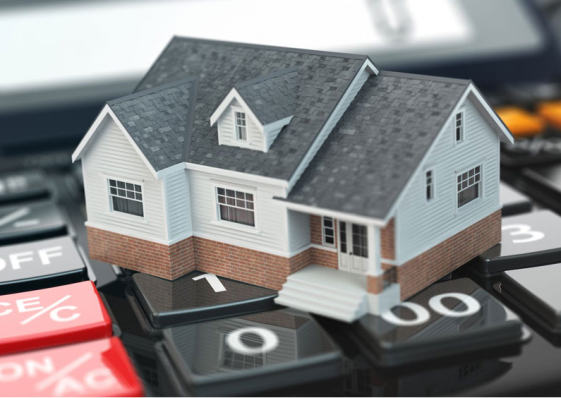 Оплатить налоги можно с помощью сервиса «Уплата налогов и пошлин» или в «Личном кабинете налогоплательщика». Достаточно ввести реквизиты банковской карты или воспользоваться онлайн-сервисом одного из банков-партнёров ФНС России, в том числе по QR- или штрихкоду платежа, указанного в налоговом уведомлении. Кроме того, исполнить налоговое уведомление без комиссии можно в банке, на почте или в уполномоченном МФЦ, а также в кассах местных администраций.Если налогоплательщик не сделает этого вовремя, то уже со следующего дня (со 2 декабря 2022 года) налоговая задолженность будет расти ежедневно за счет начисления пеней. В этом случае налоговый орган направит требование об уплате налога. Если должник его не исполнит, последует обращение в суд. Далее долг будут взыскивать судебные приставы, которые могут принять ограничительные меры, например, заблокировать банковский счет должника.Если гражданин до настоящего времени не получил налоговое уведомление за период владения в течение 2021 года налогооблагаемыми недвижимостью или транспортом и при этом не имеет налоговых льгот, он может обратиться по данному вопросу в любую налоговую инспекцию, уполномоченный МФЦ или направить соответствующее заявление через «Личный кабинет налогоплательщика» или сервис «Обратиться в ФНС России».Кроме того, направленные по почте налоговые уведомления на бумаге по желанию налогоплательщика можно дополнительно получить в любом налоговом органе, обслуживающем физических лиц, или в МФЦ, уполномоченном на оказание такой услуги. Для этого гражданин или его уполномоченный представитель может подать заявление, которое рассматривается в срок не позднее пяти дней со дня его получения налоговым органом.